UJI AKTIVITAS ANTIBAKTERI EKSTRAK ETANOL, FRAKSI n-HEKSAN, FRAKSI KLOROFORM DAUN CINCAU HIJAU TERHADAP BAKTERI Escherichia coli dan Staphylococcus aureusSKRIPSIOLEH:NURMA YUNITA 
NPM. 162114218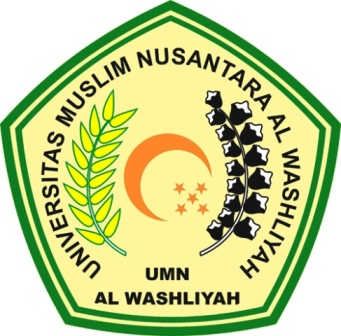 PROGRAM STUDI SARJANA FARMASIFAKULTAS FARMASIUNIVERSITAS MUSLIM NUSANTARA AL WASHLIYAHMEDAN2019